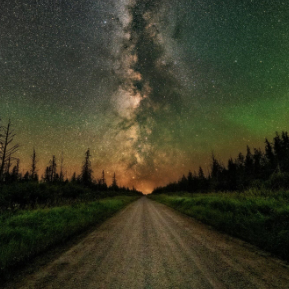 Northern Minnesota Recreation and Parks AssociationMonday, April 2511:00 AMRound Table/Introduction- Share a winter program that was successful, or you are most proud of.    Please limit updates to 2 minutesAmber- City of Nisswa- Marketing- word of mouth, flyer to elementary schools, NextDoor AppMRPA Updates- Working at getting Mandated Reporting pushed to next summer, will keep us updated with any new information Large Group Discussion- When implementing a new project, program, or event, how do you ensure it’s a successful one?Programming Topic- Are there any current program trends that you would like to do? Are there any trends that you would like to stay away from?E-SportsNot Currently Offering, trying to keep kids away from screensMike-City of RogersCurrently OfferingSara- City of Monticello-Doing E-sports, GG Leagues, incorporates parent education and promotes collate scholarshipsWarren- City of Elk River & Lee-City of Buffalo- Doing E-sports		Pickleball Sara-City of Monticello- pickleball, would like to add a youth program/leagueDrones in the ParksSara- City of Monticello-anyone offering programs or classes?Mike- City of Rogers- a few complaints about drones’ races in the parks, not following rules and ending up in people’s yardsWarren- City of Elk River- Marketing Department uses drones, does videos at the skateparkSkateparksWho has one??City of Elk RiverCity of Buffalo- old needs some replacing, has cameras in the parkCity of HutchinsonCity of Big Lake- needs a remodel, community lovesCity of Otsego- needs an updateCity of Elk River- working with 3rd Lair for programmingCity of Bemidji
Anything Else & Upcoming Meeting – May meeting hosted by Nisswa, any future topics like to discuss?
https://3rdlair.com/pages/campsPump tracks . . . if interested in visiting with other agencies, I think Plymouth and Saint Charles may have pump tracks.